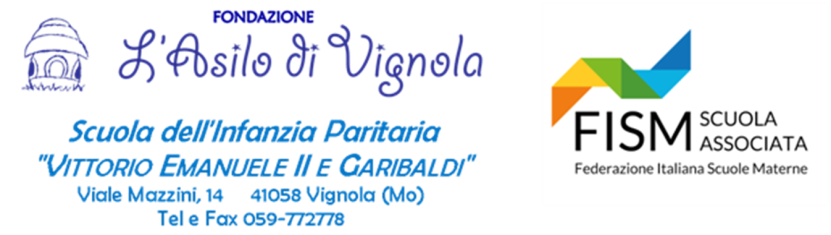 RICHIESTA DI RITIRO ANTICIPATOIl/La sottoscritt___  _______________________________________________________________in qualità di_______________________del minore  ____________________________________in qualità di soggetto autorizzatoritira dal scuola il/la bambino/a il giorno_____________________________________________alle ore_________________________________________________________________________per motivi_______________________________________________________________________Data					 	  firma della persona autorizzata          _________________ 		        		         _______________________________RICHIESTA DI RITIRO ANTICIPATOIl/La sottoscritt___  _______________________________________________________________in qualità di_______________________del minore  ____________________________________in qualità di soggetto autorizzatoritira dal scuola il/la bambino/a il giorno_____________________________________________alle ore_________________________________________________________________________per motivi_______________________________________________________________________Data					 	  firma della persona autorizzata          _________________ 		        		         _______________________________